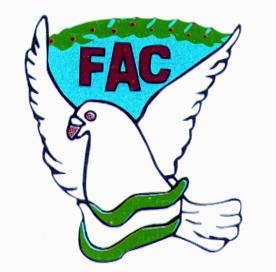 PROCEDIMIENTO DE ALTAS Y RENOVACIONES DE ARBITROS Y JUECES AUTONOMICOS EN EL COLEGIO OFICIAL DE LA FEDERACION ANDALUZA DE COLOMBICULTURAD. ___________________________________________ con DNI nº: ______________________, nº de Tlf.: ____________________ y domicilio a efectos de notificación en c/ ________________     ___________________, CP: ________ de ___________________________ de _____________, EMAIL:_____________________________________________.en calidad de miembro del Colegio Oficial de Árbitros-Jueces de la Federación Andaluza de Colombicultura con nº regional: _________, me comprometo:A cumplir las normas internas y de desarrollo reglamentario de la Federación Andaluza de Colombicultura en el ejercicio de mis funciones.A cumplir cuantas normas estatales y autonómicas elaboradas en relación con el Medio Ambiente y  Explotaciones Ganaderas que puedan afectar de forma directa a la práctica de la colombicultura, como pueden ser, el Decreto 479/2004, de 26 de marzo por el que se establece y regula el Registro General de Explotaciones Ganaderas; el Decreto 14/2006, de 18 de enero por el que se crea y regula el Registro de Explotaciones Ganaderas de Andalucía; la  Ley 08/ 2003 de 24 de abril de Sanidad Animal; el Decreto 65/2012, de 13 de marzo por el que se regulan las condiciones de sanidad y zootécnicas de los animales.A tramitar mi correspondiente Licencia Federativa con el fin de estar cubierto con el seguro deportivo, y someterme a mis derechos y obligaciones inherentes a la condición de federado.A comunicar al Colegio de Árbitros/Jueces POR ESCRITO, mi deseo de ejercer como tal en cualquier competición o exposición, sea oficial o no, bien local, autonómico, EXCEPTO LOS NOMBRAMIENTOS PARA ACTUAR EN COMPETICIONES NACIONALES ORGANIZADAS POR LA RFEC O INTERNACIONALES, QUE SOLO TENDRA QUE COMUNICARLO VERBALMENTE, así como mi participación en cursillos, conferencias o actuaciones similares, mediante escrito con el fin de facilitar información para la recopilación de la trayectoria de los colegiados y elaborar el ranking anual de los mismos. Dicha comunicación será  resuelta con su correspondiente autorización evitando de esta forma el incumplimiento del art. 30 del Reglamento de Disciplina Deportiva.Y para que surta los efectos oportunos se firma la presente en _____________________a ______ de _______________ 20____.			FirmaNota: (Se confeccionara por duplicado una quedará en poder del Juez-Arbitro y otra en el Colegio de la FAC).